به نام ایزد  دانا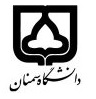 (کاربرگ طرح درس)                   تاریخ بهروز رسانی:               دانشکده     ..........هنر..................                               نیمسال اول/ سال تحصیلی ..۱۳۹۸-۹۹....بودجهبندی درسمقطع: کارشناسی□  کارشناسی ارشد□  دکتری□مقطع: کارشناسی□  کارشناسی ارشد□  دکتری□مقطع: کارشناسی□  کارشناسی ارشد□  دکتری□تعداد واحد: نظری.۳.. عملی.۵..تعداد واحد: نظری.۳.. عملی.۵..فارسی: کارگاه عکاسی خبری (مطبوعاتی)فارسی: کارگاه عکاسی خبری (مطبوعاتی)نام درس			پیشنیازها و همنیازها: کارگاه عکاسی مستند۱			پیشنیازها و همنیازها: کارگاه عکاسی مستند۱			پیشنیازها و همنیازها: کارگاه عکاسی مستند۱			پیشنیازها و همنیازها: کارگاه عکاسی مستند۱			پیشنیازها و همنیازها: کارگاه عکاسی مستند۱	Photojournalism workshop	لاتین:	Photojournalism workshop	لاتین:نام درسشماره تلفن اتاق: ۳۱۵۳۵۳۹۵شماره تلفن اتاق: ۳۱۵۳۵۳۹۵شماره تلفن اتاق: ۳۱۵۳۵۳۹۵شماره تلفن اتاق: ۳۱۵۳۵۳۹۵مدرس/مدرسین: مهناز شعبانیمدرس/مدرسین: مهناز شعبانیمدرس/مدرسین: مهناز شعبانیمدرس/مدرسین: مهناز شعبانیمدرس/مدرسین: مهناز شعبانیمنزلگاه اینترنتی:منزلگاه اینترنتی:منزلگاه اینترنتی:منزلگاه اینترنتی:پست الکترونیکی:m.shabani@semnan.ac.irپست الکترونیکی:m.shabani@semnan.ac.irپست الکترونیکی:m.shabani@semnan.ac.irپست الکترونیکی:m.shabani@semnan.ac.irپست الکترونیکی:m.shabani@semnan.ac.irبرنامه تدریس در هفته و شماره کلاس: یکشنبه و دوشنبه، سمعی بصری۲برنامه تدریس در هفته و شماره کلاس: یکشنبه و دوشنبه، سمعی بصری۲برنامه تدریس در هفته و شماره کلاس: یکشنبه و دوشنبه، سمعی بصری۲برنامه تدریس در هفته و شماره کلاس: یکشنبه و دوشنبه، سمعی بصری۲برنامه تدریس در هفته و شماره کلاس: یکشنبه و دوشنبه، سمعی بصری۲برنامه تدریس در هفته و شماره کلاس: یکشنبه و دوشنبه، سمعی بصری۲برنامه تدریس در هفته و شماره کلاس: یکشنبه و دوشنبه، سمعی بصری۲برنامه تدریس در هفته و شماره کلاس: یکشنبه و دوشنبه، سمعی بصری۲برنامه تدریس در هفته و شماره کلاس: یکشنبه و دوشنبه، سمعی بصری۲اهداف درس: آموزش نظری و عملی عکاسی خبری. در این کارگاه دانشجو با اصول و مبانی عکاسی خبری و عکاسی گزارشی آشنا شده و به تمرین عکاسی و مطالعه در این زمینه ها می پردازد.اهداف درس: آموزش نظری و عملی عکاسی خبری. در این کارگاه دانشجو با اصول و مبانی عکاسی خبری و عکاسی گزارشی آشنا شده و به تمرین عکاسی و مطالعه در این زمینه ها می پردازد.اهداف درس: آموزش نظری و عملی عکاسی خبری. در این کارگاه دانشجو با اصول و مبانی عکاسی خبری و عکاسی گزارشی آشنا شده و به تمرین عکاسی و مطالعه در این زمینه ها می پردازد.اهداف درس: آموزش نظری و عملی عکاسی خبری. در این کارگاه دانشجو با اصول و مبانی عکاسی خبری و عکاسی گزارشی آشنا شده و به تمرین عکاسی و مطالعه در این زمینه ها می پردازد.اهداف درس: آموزش نظری و عملی عکاسی خبری. در این کارگاه دانشجو با اصول و مبانی عکاسی خبری و عکاسی گزارشی آشنا شده و به تمرین عکاسی و مطالعه در این زمینه ها می پردازد.اهداف درس: آموزش نظری و عملی عکاسی خبری. در این کارگاه دانشجو با اصول و مبانی عکاسی خبری و عکاسی گزارشی آشنا شده و به تمرین عکاسی و مطالعه در این زمینه ها می پردازد.اهداف درس: آموزش نظری و عملی عکاسی خبری. در این کارگاه دانشجو با اصول و مبانی عکاسی خبری و عکاسی گزارشی آشنا شده و به تمرین عکاسی و مطالعه در این زمینه ها می پردازد.اهداف درس: آموزش نظری و عملی عکاسی خبری. در این کارگاه دانشجو با اصول و مبانی عکاسی خبری و عکاسی گزارشی آشنا شده و به تمرین عکاسی و مطالعه در این زمینه ها می پردازد.اهداف درس: آموزش نظری و عملی عکاسی خبری. در این کارگاه دانشجو با اصول و مبانی عکاسی خبری و عکاسی گزارشی آشنا شده و به تمرین عکاسی و مطالعه در این زمینه ها می پردازد.امکانات آموزشی مورد نیاز: کلاس مجهز به ویدئو پروجکشنامکانات آموزشی مورد نیاز: کلاس مجهز به ویدئو پروجکشنامکانات آموزشی مورد نیاز: کلاس مجهز به ویدئو پروجکشنامکانات آموزشی مورد نیاز: کلاس مجهز به ویدئو پروجکشنامکانات آموزشی مورد نیاز: کلاس مجهز به ویدئو پروجکشنامکانات آموزشی مورد نیاز: کلاس مجهز به ویدئو پروجکشنامکانات آموزشی مورد نیاز: کلاس مجهز به ویدئو پروجکشنامکانات آموزشی مورد نیاز: کلاس مجهز به ویدئو پروجکشنامکانات آموزشی مورد نیاز: کلاس مجهز به ویدئو پروجکشنامتحان پایانترمامتحان میانترمارزشیابی مستمر(کوئیز)ارزشیابی مستمر(کوئیز)فعالیتهای کلاسی و آموزشیفعالیتهای کلاسی و آموزشینحوه ارزشیابینحوه ارزشیابینحوه ارزشیابی۶۰٪۳۰٪--۱۰٪۱۰٪درصد نمرهدرصد نمرهدرصد نمره-کوبر، کنت. فتوژورنالیسم. ترجمه: اسماعیل عباسی، جلد اول و دوم، تهران: انتشارات مرکز آموزش رسانه ها، ۱۳۸۹.-کاپا، رابرت. کاپا به جنگ می رود. ترجمه:سولماز حدادیان، تهران: انتشارات حرفه هنرمند، ۱۳۹۴.- شرو، کلمان. تیر عکاسانه، زندگی و آثار هانری کارتیه برسون، ترجمه: بهاره احمدی، تهران:انتشارات حرفه هنرمند، ۱۳۹۱.-لانگتن، لوپ. عکاسی مطبوعاتی و خبرهای روز. ترجمه:یوسف زینال زاده و علیرضا ارشادی، تهران: انتشارات دانشگاه تهران، ۱۳۹۰.- کارتیه برسون، آنری. ارتباط بی واسطه با پرتره ها. ترجمه: کریم متقی، تهران: انتشارات مرکب سپید، ۱۳۹۲.- Carlebach, Michael. American Photojournalism,Florida:Smithsonianm1997.- Arbus, Amy. On the Street,A.M.Homes, Wlcome books, 2006.- Stroebel, Leslie .Dictionary of Ccontemporary Photography, Morgan, 1974.-Pazner, Mary. Things As They Are, World Press Photo,2005.- World Press Photo,New York: Thames and Hudson,2009- Freeman, Michael ,The Photographers Vision: Understanding and Appreciating Greet Photography, Focall Press,2011.Pariish,Fred. Photojournalism,Wadsworth Grape.-کوبر، کنت. فتوژورنالیسم. ترجمه: اسماعیل عباسی، جلد اول و دوم، تهران: انتشارات مرکز آموزش رسانه ها، ۱۳۸۹.-کاپا، رابرت. کاپا به جنگ می رود. ترجمه:سولماز حدادیان، تهران: انتشارات حرفه هنرمند، ۱۳۹۴.- شرو، کلمان. تیر عکاسانه، زندگی و آثار هانری کارتیه برسون، ترجمه: بهاره احمدی، تهران:انتشارات حرفه هنرمند، ۱۳۹۱.-لانگتن، لوپ. عکاسی مطبوعاتی و خبرهای روز. ترجمه:یوسف زینال زاده و علیرضا ارشادی، تهران: انتشارات دانشگاه تهران، ۱۳۹۰.- کارتیه برسون، آنری. ارتباط بی واسطه با پرتره ها. ترجمه: کریم متقی، تهران: انتشارات مرکب سپید، ۱۳۹۲.- Carlebach, Michael. American Photojournalism,Florida:Smithsonianm1997.- Arbus, Amy. On the Street,A.M.Homes, Wlcome books, 2006.- Stroebel, Leslie .Dictionary of Ccontemporary Photography, Morgan, 1974.-Pazner, Mary. Things As They Are, World Press Photo,2005.- World Press Photo,New York: Thames and Hudson,2009- Freeman, Michael ,The Photographers Vision: Understanding and Appreciating Greet Photography, Focall Press,2011.Pariish,Fred. Photojournalism,Wadsworth Grape.-کوبر، کنت. فتوژورنالیسم. ترجمه: اسماعیل عباسی، جلد اول و دوم، تهران: انتشارات مرکز آموزش رسانه ها، ۱۳۸۹.-کاپا، رابرت. کاپا به جنگ می رود. ترجمه:سولماز حدادیان، تهران: انتشارات حرفه هنرمند، ۱۳۹۴.- شرو، کلمان. تیر عکاسانه، زندگی و آثار هانری کارتیه برسون، ترجمه: بهاره احمدی، تهران:انتشارات حرفه هنرمند، ۱۳۹۱.-لانگتن، لوپ. عکاسی مطبوعاتی و خبرهای روز. ترجمه:یوسف زینال زاده و علیرضا ارشادی، تهران: انتشارات دانشگاه تهران، ۱۳۹۰.- کارتیه برسون، آنری. ارتباط بی واسطه با پرتره ها. ترجمه: کریم متقی، تهران: انتشارات مرکب سپید، ۱۳۹۲.- Carlebach, Michael. American Photojournalism,Florida:Smithsonianm1997.- Arbus, Amy. On the Street,A.M.Homes, Wlcome books, 2006.- Stroebel, Leslie .Dictionary of Ccontemporary Photography, Morgan, 1974.-Pazner, Mary. Things As They Are, World Press Photo,2005.- World Press Photo,New York: Thames and Hudson,2009- Freeman, Michael ,The Photographers Vision: Understanding and Appreciating Greet Photography, Focall Press,2011.Pariish,Fred. Photojournalism,Wadsworth Grape.-کوبر، کنت. فتوژورنالیسم. ترجمه: اسماعیل عباسی، جلد اول و دوم، تهران: انتشارات مرکز آموزش رسانه ها، ۱۳۸۹.-کاپا، رابرت. کاپا به جنگ می رود. ترجمه:سولماز حدادیان، تهران: انتشارات حرفه هنرمند، ۱۳۹۴.- شرو، کلمان. تیر عکاسانه، زندگی و آثار هانری کارتیه برسون، ترجمه: بهاره احمدی، تهران:انتشارات حرفه هنرمند، ۱۳۹۱.-لانگتن، لوپ. عکاسی مطبوعاتی و خبرهای روز. ترجمه:یوسف زینال زاده و علیرضا ارشادی، تهران: انتشارات دانشگاه تهران، ۱۳۹۰.- کارتیه برسون، آنری. ارتباط بی واسطه با پرتره ها. ترجمه: کریم متقی، تهران: انتشارات مرکب سپید، ۱۳۹۲.- Carlebach, Michael. American Photojournalism,Florida:Smithsonianm1997.- Arbus, Amy. On the Street,A.M.Homes, Wlcome books, 2006.- Stroebel, Leslie .Dictionary of Ccontemporary Photography, Morgan, 1974.-Pazner, Mary. Things As They Are, World Press Photo,2005.- World Press Photo,New York: Thames and Hudson,2009- Freeman, Michael ,The Photographers Vision: Understanding and Appreciating Greet Photography, Focall Press,2011.Pariish,Fred. Photojournalism,Wadsworth Grape.-کوبر، کنت. فتوژورنالیسم. ترجمه: اسماعیل عباسی، جلد اول و دوم، تهران: انتشارات مرکز آموزش رسانه ها، ۱۳۸۹.-کاپا، رابرت. کاپا به جنگ می رود. ترجمه:سولماز حدادیان، تهران: انتشارات حرفه هنرمند، ۱۳۹۴.- شرو، کلمان. تیر عکاسانه، زندگی و آثار هانری کارتیه برسون، ترجمه: بهاره احمدی، تهران:انتشارات حرفه هنرمند، ۱۳۹۱.-لانگتن، لوپ. عکاسی مطبوعاتی و خبرهای روز. ترجمه:یوسف زینال زاده و علیرضا ارشادی، تهران: انتشارات دانشگاه تهران، ۱۳۹۰.- کارتیه برسون، آنری. ارتباط بی واسطه با پرتره ها. ترجمه: کریم متقی، تهران: انتشارات مرکب سپید، ۱۳۹۲.- Carlebach, Michael. American Photojournalism,Florida:Smithsonianm1997.- Arbus, Amy. On the Street,A.M.Homes, Wlcome books, 2006.- Stroebel, Leslie .Dictionary of Ccontemporary Photography, Morgan, 1974.-Pazner, Mary. Things As They Are, World Press Photo,2005.- World Press Photo,New York: Thames and Hudson,2009- Freeman, Michael ,The Photographers Vision: Understanding and Appreciating Greet Photography, Focall Press,2011.Pariish,Fred. Photojournalism,Wadsworth Grape.-کوبر، کنت. فتوژورنالیسم. ترجمه: اسماعیل عباسی، جلد اول و دوم، تهران: انتشارات مرکز آموزش رسانه ها، ۱۳۸۹.-کاپا، رابرت. کاپا به جنگ می رود. ترجمه:سولماز حدادیان، تهران: انتشارات حرفه هنرمند، ۱۳۹۴.- شرو، کلمان. تیر عکاسانه، زندگی و آثار هانری کارتیه برسون، ترجمه: بهاره احمدی، تهران:انتشارات حرفه هنرمند، ۱۳۹۱.-لانگتن، لوپ. عکاسی مطبوعاتی و خبرهای روز. ترجمه:یوسف زینال زاده و علیرضا ارشادی، تهران: انتشارات دانشگاه تهران، ۱۳۹۰.- کارتیه برسون، آنری. ارتباط بی واسطه با پرتره ها. ترجمه: کریم متقی، تهران: انتشارات مرکب سپید، ۱۳۹۲.- Carlebach, Michael. American Photojournalism,Florida:Smithsonianm1997.- Arbus, Amy. On the Street,A.M.Homes, Wlcome books, 2006.- Stroebel, Leslie .Dictionary of Ccontemporary Photography, Morgan, 1974.-Pazner, Mary. Things As They Are, World Press Photo,2005.- World Press Photo,New York: Thames and Hudson,2009- Freeman, Michael ,The Photographers Vision: Understanding and Appreciating Greet Photography, Focall Press,2011.Pariish,Fred. Photojournalism,Wadsworth Grape.منابع و مآخذ درسمنابع و مآخذ درسمنابع و مآخذ درستوضیحاتمبحثشماره هفته آموزشیمباحثی در حوزه ارتباطات و تعریف خبر1آشنایی با عکاسی مستند خبری بطور کلی و گرایش ها2آشنایی با عکاسی مطبوعاتی و شاخه ها3معرفی عکاسان مطبوعاتی و دیدن تصاویر آنها4آشنایی با عکاسی ورزشی و گرایش ها5معرفی عکاسان ورزشی و دیدن تصاویر آنها6آشنایی با عکاسی جنگ و گرایش ها7معرفی عکاسان جنگ و دیدن تصاویر آنها8آشنایی با عکاسی گزارشی و کاربردها 9معرفی عکاسان و دیدن تصاویر آنها10			آشنایی با آژانس های عکس11آشنایی با خبرگزاری ها و نهادهای خبری12تهیه عکس خبری از مناسبت ها و رویدادهای اجتماع13تهیه مقاله تصویری توسط دانشجو و ارزیابی در کلاس14تهیه گزارش تصویری توسط دانشجو و ارزیابی در کلاس15تمرین موارد فوق16